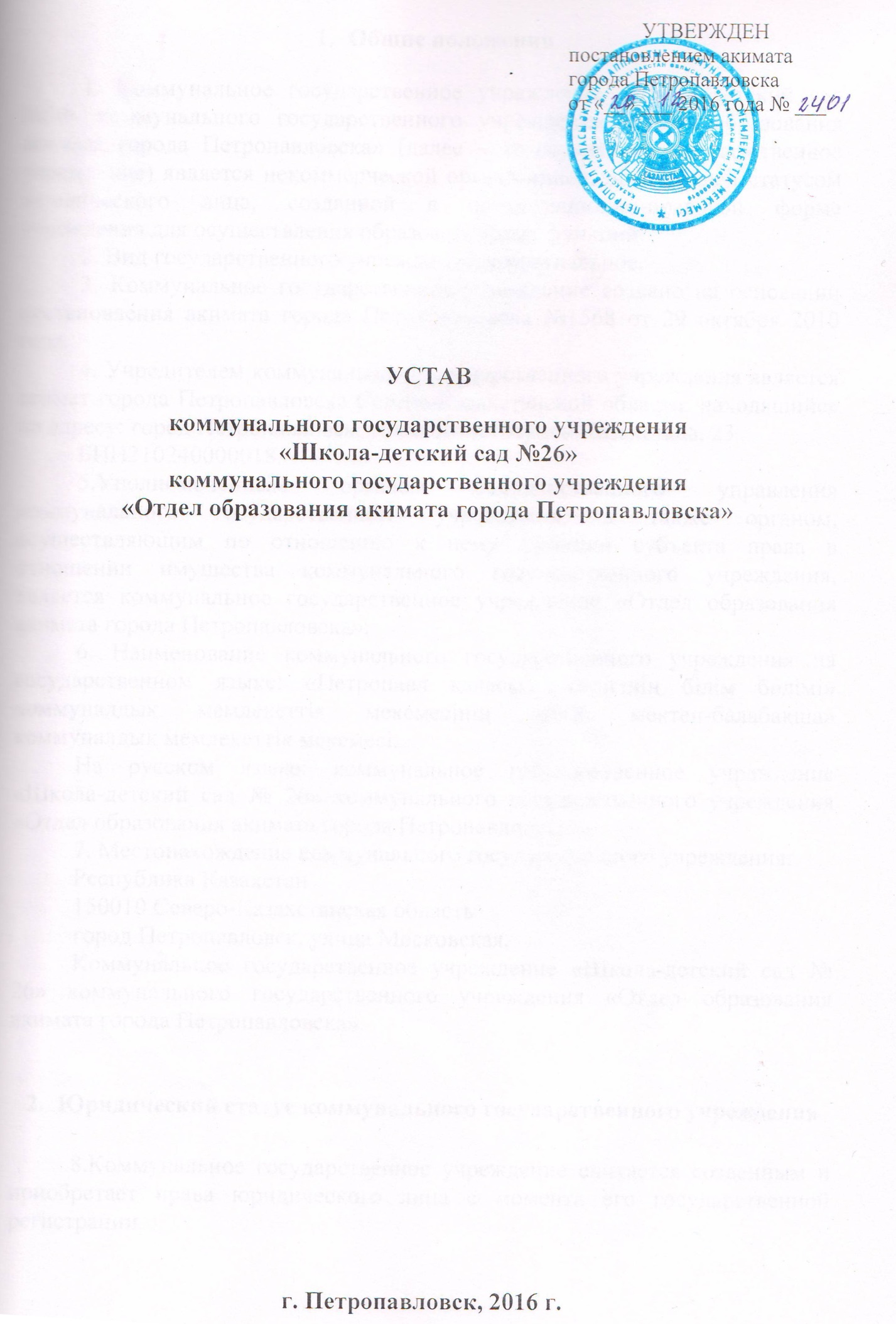 Жалпы ережелер1. Коммуналмемлекеттік мекеме «Мектеп-балалар №26 балабақша" коммуналдық "Білім бөлімі" мемлекеттік мекемесінің әкімдіктің Петропавл қаласының" (бұдан әрі – коммуналдықмемлекеттік мемлекеттік мекеме) болып табылады коммерциялық емес ұйымға иелік етемінзаңды тұлға мәртебесінің болуы, білім беру функцияларын жүзеге асыру үшін ұйымдық-құқықтық нысанда құрылған мекеме.2. Жылымемлекеттік мекеменің жеке куәлігі: коммуналдық.3. Коммуналдықмемлекеттік мекеме ОЖ-да жасалғанжаңалықтар қаулылар әкімдіктің Петропавл қаласының 2010 жылғы 29 қазандағы №1568.4. Коммуналдық мемлекеттік мекеменің құрылтайшысы болып табылады әкімдік Солтүстік Қазақстан облысы Петропавл қаласының, мекенжайы бойынша орналасқан: қала Петропавл, көше Қазақстан Конституциясының, 23БСН210240000018.5.Коммуналдық мемлекеттік мекемені мемлекеттік басқарудың уәкілетті органы, сондай-ақ оған қатысты құқық субъектісінің функцияларын жүзеге асыратын орган жылы коммуналдық мемлекеттің мүлкіне қатыстыкоммуналдық мемлекеттік мекеме болып табылады. мемлекеттік мекеме "Білім бөлімі әкімдіктің Петропавл қаласының».6. Коммуналдық мемлекеттік мекеменің мемлекеттік тілдегі атауы: «Петропавл қаласы әкімдігінің білім бөлімі» коммуналдық мемлекеттік мекемесінің «№26 мектеп-балабақша» коммуналдық мемлекеттік мекемесі.Орыс тілінде: коммуналмемлекеттік мекеме «№ 26 мектеп-балабақша" коммуналдық "Білім бөлімі" мемлекеттік мекемесінің әкімдіктің Петропавл қаласының".7. Коммуналдық мемлекеттік мекеменің орналасқан жері: Қазақстан Республикасы 150010 Солтүстік Қазақстан облысы жород Петропавл, көше Мәскеу, Коммуналмемлекеттік мекеме «Мектеп-балалар № 26 балабақша" коммуналдық "Білім бөлімі" мемлекеттік мекемесінің әкімдіктің Петропавл қаласының".Коммуналдық мемлекеттік мекеменің заңдық мәртебесі8. Коммуналдық мемлекеттік мекеме мемлекеттік тіркеуден өткен сәттен бастап құрылған болып есептеледі және заңды тұлға құқығына ие болады.9. Коммуналдық мемлекеттік мекемее дербес теңгерімге ие, заңнамаға сәйкес банктердегі шоттар Республикасының Қазақстан, бланкілер, Қазақстан Республикасының Мемлекеттік Елтаңбасы бейнеленген және мемлекеттік мекеменің атауы жазылған мөрлер. 10. Коммуналдық мемлекеттік мекеме басқа заңды тұлғаны құра алмайды, сондай-ақ оның құрылтайшысы (қатысушысы) бола алмайды.11. Коммуналдық мемлекеттік мекеме жауап береді өз бойынша міндеттемелерге оның қарамағындағы ақшамен. Жетіспеушілік кезінде у коммуналдық мемлекеттік мекеменің субсидиарлық ақшадан жауаптытөст оның міндеттемелері бойынша әкімшілік-аумақтық бөлініс тиісті бюджет қаражаты есебінен жүзеге асырылады.12. Азаматтық-құқықтық коммуналдық шаруашылық мәмілелерімемлекеттік мекеменің ақұ бойынша күшіне енеді.слоларды міндетті түрде тіркеу туралы Қазақстан Республикасы Қаржы министрлігінің аумақтық қазынашылық бөлімшелерінде.Мақсаттар, коммуналдық мемлекеттік мекеме қызметінің міндеттері мен мәні13. Коммуналдық мемлекеттік мекеме қызметінің мақсаты коммуналдық меншікке қажетті материалдық құндылықтарды құру болып табылады.жалпы орта білім алу үшін берілетін шарттардың білім беру, арналған максибарынша мүмкін және сапалы тұлғаның жеке мүмкіндіктеріне сәйкес деңгей.Коммуналдық мемлекеттік мекеме қызметінің негізгі түрі білім беру қызметтері болып табылады.14.Коммуналдық мемлекеттік мекеме мекеме келесілердің орындалуын жүзеге асырады негізгі міндеттерді:1) даму үшін жағдайлар жасау образдарды меңгеру арқылы оқушылардың функционалдық сауаттылығын арттыруательных бағытталған бағдарламалардың құзыретті тұлғаны қалыптастыруға және дамытуға, мамандықты немесе одан әрі оқу жолын саналы түрде таңдауға қабілетті;2) алуды қамтамасыз ету білім алушылармен тиісті мемлекеттік жалпыға міндетті білім беру стандартында көзделген ғылымдардың негізгі негіздері;3) тұлғаның шығармашылық, рухани және физикалық мүмкіндіктерін дамыту, адамгершілік пен салауатты өмір салтының берік негіздерін қалыптастыру;4) азаматтық пен патриотизмге, өз Отаны - Қазақстан Республикасына сүйіспеншілікке, мемлекеттік рәміздер мен мемлекеттік тілді құрметтеуге тәрбиелеуу, халық дәстүрлерін қастерлеу, конституцияға қайшы және қоғамға жат кез келген көріністерге төзбеушілік;5) белсенді азаматтық ұстанымы бар тұлғаны тәрбиелеу, қалыптастыруание қатысу қажеттіліктерінің қоғамдық-саяси, республиканың экономикалық және мәдени өмірін, жеке адамның өз құқықтары мен міндеттеріне саналы көзқарасын;6) отандық және әлемдік мәдениеттің жетістіктеріне баулу, қазақ халқының және Қазақстан Республикасында тұратын басқа ұлттардың тарихын, әдет-ғұрыптары мен дәстүрлерін зерделеу.7) тамақтандыру қызметтерін көрсету үшін жағдай жасау.15. Көрсетілген мақсатқа жету үшін коммуналдық мемлекеттік мекеме келесі қызмет түрлерін жүзеге асырады:- бойынша оқыту мемлекеттік стандарттарға сай мерзімдерде және деңгейде оқу жоспарлары мен бағдарламалары бойынша;- оқу, әдістемелік, консультациялық және ғылыми материалдарды (оқу жоспарлары, оқу құралдары, конспектілер, бағдарламалар, дәрістер және т.б.) әзірлеу және басып шығару, оларды жүзеге асыру;- конференцияларды, семинарларды, көрмелерді ұйымдастыру және өткізу;- алғашқы (дәрігерге дейінгі) медициналық-санитарлық көмек көрсету.Коммуналдық мемлекеттік мекеменің қызметін жүзеге асыруына, сондай-ақ қызметін жүзеге асыруына тыйым салынады. мәніне сай келмейтін мәмілелердің және жарғыда бекітілген оның қызметінің мақсаттары туралы.16. Мәміле, коммуналдық мемлекеттік мекеменің Қазақстан Республикасының заңдарында немесе құрылтай құжаттарында айқындалған қызмет мақсаттарына қайшы келетін, не Қазақстан Республикасының заңдарында немесе құрылтай құжаттарында көзделген өзге де жағдайларда жасаған әрекеті. жарғылық құзыретінің бұзылуымен басшының, тиісті саланың уәкілетті органының талабы бойынша жарамсыз деп танылуы мүмкін (мжергілікті атқарушы органның) немесе мемлекеттік мүлік жөніндегі уәкілетті органның не прокурордың.17. Коммуналдық мемлекеттік мекеме басшысының іс-қимылы, мемлекеттік мекеменің жарғылық емес қызметті жүзеге асыруға бағытталған әрекеттері еңбек міндеттерін бұзу болып табылады және тәртіптік және материалдық жауаптылық шараларын қолдануға әкеп соғады.4. Іске асырылатын білім беретін оқу бағдарламаларының тізбесі18. Коммуналдық мемлекеттік мекеме өз қызметінде келесі білім беру бағдарламаларын жүзеге асыруға құқылы:- жалпы мектепке дейінгі және орта білім беру бағдарламалары мектепалды даярлық дайындық;- бастауыш, негізгі білім беру бағдарламалары және жалпы орта білім беру білім беру;- қосымша бағдарламалары тереңдетілген жекелеген пәндерді зерделеу экспер шеңберіндежәнеойшаүшінші алаң.19. Жаңа жалпы білім беретін мектептердық бағдарламалар тиісті мемлекеттік жалпы білім беретін білім беру стандарттары негізінде әзірленеді.Қосымша білім беру бағдарламалары жалпы білім беретін және мәдени салаларды жан-жақты қанағаттандыру мақсатында іске асырылады. тиісті мемлекеттік жалпы білім беру стандарттарынан тыс студенттердің қажеттіліктері.20. Оқытудың жаңа технологияларын сынақтан өткізу, білім берудің жаңа мазмұнын енгізу мақсатында мектеп білім беру бағдарламаларын эксперимент режимінде жүзеге асыруға құқығы бар.5. Қабылдау, аудару және шығару тәртібі мектеп жасына дейінгі балалар мен оқушыларды5.1. Қабылдау және тәрбиеленушілерді балабақшаға шығару    21. Коммуналдық мемлекеттік мекемелерге балалар қабылданады үш жолдама негізінде алты (жеті) жылға дейін К"Білім бөлімі" ММ әкімдіктің Петропавл қаласының", баланың даму тарихынан үзінділер, санитарлық анықтамалар-эпидемилогиялық қызметтер туралы эпидорталықта. 22. Өтініштерді есепке алу, мектепке дейінгі ұйымға қабылдау үшін жолдамаларды ресімдеу және беру тәртібі анықталады К"Білім бөлімі" ММ әкімдіктің Петропавл қаласының".23. Жалпы дамытушы типтегі мектепке дейінгі ұйымға келесі жастағы балалар қабылданады үш жұқпалы аурулары, тірек-қимыл аппаратының бұзылуының ауыр түрлері және ақыл-ой кемістігі бар балаларды қоспағанда, алты (жеті) жасқа дейін.24. Мүмкіндігі шектеулі балаларды жалпы дамытушы типтегі мектепке дейінгі ұйымға түзету жұмыстарына жағдай жасалған жағдайда қабылдауға рұқсат етіледі.25. Балабақшаға топтар бір жастағы және әртүрлі жастағы принциптер бойынша жабдықталады. 26. Балаларды тұрақты және уақытша болуға қабылдау бос орындар болған жағдайда бір жыл бойы жүргізіледі.27. Бала үшін балабақшада орын сақталуда  келесі жағдайларда:1) баланың аурулары;2) баланы медициналық, санаторийлік-курорттық және өзге де ұйымдарда емдеу және сауықтыру;3) ата-аналарының біріне еңбек демалысы берілген жағдайларда тоқтатылады;4) баланы жазғы кезеңде екі айға дейінгі мерзімге сауықтыру.28. Балабақшада баланы қабылдағаны үшін кіру жарнасын алуға, сондай-ақ бала ұзақ уақыт болмаған немесе сабақтан қалған жағдайда орынды сақтау үшін ақы төлеуге жол берілмейді.29. Балаларды балабақшадан шығару  құрылтайшымен келісім бойынша басшы келесі жағдайларда жүргізеді:1) баланы күтіп-бағу үшін ай сайынғы төлемді уақтылы төлемегенде;2) баланың балабақшаны дәлелді себептерсіз және әкімшілікке ескертпестен бір айдан артық жіберіп алуы;3) баланың балабақшада болуына кедергі келтіретін оның денсаулық жағдайы туралы медициналық қорытынды. 5.2. Оқушыларды қабылдау және бітіру тәртібі30. Қабылдау коммуналдық мемлекеттік мекемеге ата-аналарының немесе олардың орнындағы адамдардың өтініші бойынша жүзеге асырылады.31. Оқушыларды қабылдау мына мекенжайда жүргізіледі жалпы негіздерінҰБТ, "Білім туралы" Заңға сәйкес және болған жағдайда жүзеге асырылады:1) ата-аналардан (немесе оларды алмастыратын тұлғалардан) өтініш;2) баланың туу туралы куәлігінің көшірмесі;3) денсаулық жағдайы туралы анықтамалар (медициналық паспорт);4) тұрғылықты жерінен анықтама немесе тұрғылықты жерін растайтын өзге де құжат;5) 3х4 фотосуреттер – 2 дана;32. Мектеп жасына дейінгі балаларды ауыстыру топтан топқа, сыныптан сыныпқа параллельді түрде бос орындар болған жағдайда мүмкін болады.34. Ерекшелік коммуналдық мемлекеттенмекеменің атауы білім алушыларға ерекше жағдайларда рұқсат етіледі бойынша шешіміне органа мемлекеттік басқарулім құқыққа қайшы әрекеттер жасағаны үшін. 	Бұл үшін негіз шешімдер болып табылады:- өрескел және қайталанған коммуналдық мемлекеттік мекеменің Жарғысын бұзу;- физикалық, моральдық принциптерді елемеу, тұлғаның рухани, материалдық тұтастығына;- мемлекеттік мекеменің ар-намысы мен қадір-қасиетін қорлау;- темекі шегу, спирттік ішімдіктер мен есірткілік заттарды пайдалану және психотроптық ортак-да тждкоммуналдық мемлекеттік мекемеде.35. Қол жеткізген оқушылар кәмелетке толған, қанағаттанарлықсыз жағдайы бар адамдар үлгерімі немесе сабақты себепсіз (5 және одан да көп күн) жіберіп алғандар педагогикалық кеңестің шешімімен коммуналдық мемлекеттік мекемеден шығарылады.36. Аудармалы экауыстыру және қорытынды аттескоммуналдық шаруашылық түлектерінің тізімі мемлекеттік мекеме "Бастауыш, негізгі орта, жалпы орта білім берудің жалпы білім беретін оқу бағдарламаларын іске асыратын білім беру ұйымдарындағы білім алушылардың үлгерімін ағымдық бақылаудың, аралық және қорытынды аттестаттаудың үлгілік қағидаларына" сәйкес жүзеге асырылады. Түлектерге мектептер олар қорытынды аттестаттаудан өткеннен кейін орта білім туралы аттестат немесе аттестат беріледі.37. Коммуналдық мемлекеттік мекеменің түлектеріне белгіленген үлгідегі орта білім туралы аттестаттар беріледі.6. Білім беру үдерісін ұйымдастыру тәртібі38. Оқу-тәрбие жұмысыательный процесс жүзеге асырылады арналған мемлекеттік және мемлекеттік орыс тіліах. Мекеме қазақ және орыс тілдерін білу мен дамытуды қамтамасыз етеді, сонымен қатар оқытуды жүзеге асырады сәйкес шет тілдеріне мемлекеттік жалпыға міндетті стандарттармен.39. Жеке тұлғаның қажеттіліктері мен мүмкіндіктерін ескере отырып, білім беретін оқу бағдарламаларының мазмұнына, білім алуға қолжетімділік жағдайларының жасалуына қарай оқыту күндізгі оқу нысанында жүзеге асырылады және мүмкіндігі шектеулі балаларға арналған үйде.40. Пәндерді тереңдетіп оқыту оқытудың әртүрлі формалары мен әдістеріне, оқушылардың өзіндік танымдық іс-әрекетін дамытуға негізделген.41. Оқытудың негізгі формасы сабақ болып табылады. Коммуналдық мемлекеттік мекемесінің сыныптарындағы оқушылар саны  мекемелер 25-тен аспайды адам.42. Сыныптар бөлінеді өткізу кезінде екі кіші топқа бейіндер бойынша сабақтар мен зертханалық сабақтарқирататын және арнайы заттарға, шетел тілін үйрену кезінде, орыс және қазақ тілдері, дене шынықтыру, ақпараттандырутиктер, қолданыстағы нормативтерге сәйкес, егер оқушылар саны 24-тен асқан жағдайда.43. Оқушылардың тәрбие жұмысын және сыныптан тыс жұмыстарын ұйымдастыру және мектеп жасына дейінгі балаларды жбб коммуналдық мемлекеттік мекемесіндесынып жетекшілері, балабақшада тәрбиешілер жұмыс істейді44. Режим сабақтардың – бес күндік жұмыс аптасы үшін балабақша тәрбиеленушілері мен тәрбиеленушілері оқушылар 1-4 сыныптардың,  алты күндік апта оқушылар үшін 5-11 сыныптар, екі ауысымы, сабақтың ұзақтығы – 45 минут. Сабақтардың ұзақтығы балабақшада – 15-30 минут45. Әр сынып бойынша апталық оқу жүктемесі оқу жоспарының шекті нормаларымен анықталады, ата-аналармен келісіледі.46. Оқу жылының ұзақтығы, оның басталуы, және аяқталуын уәкілетті орган айқындайды.47. Оқу жылының соңында мекеменің педагогикалық кеңесінің шешімімен 5-8, 10 сынып оқушылары туралыжазғы еңбек тәжірибесі жүріп жатыр. Тәжірибе сағаттарының саны педагогикалық кеңестің шешімімен бекітіледі.48. Коммуналдық мемлекеттік мекеменің жоғары әдістемелік органы педагогикалық кеңес болып табылады, оның функцияларына мыналар кіреді:- оқу-тәрбие жұмысының жоспарларын бекіту және бақылауды жүзеге асыру оларды орындаумен;- жаңа бағдарламалар мен әдістемелерді әзірлеу және бекіту;- әдістемелік комиссияларға жалпы басшылық жасау, әлеуметтік-психологиялық қызметпен;- педагогикалық кеңестің отырыстары кем дегенде жарты жылда бір рет өткізіледі.49. Коммуналдық мемлекеттік мекемеде оқыту келесі сатылар бойынша ұйымдастырылады: мектепке дейінгі, бастауыш, негізгі, аға.50. Коммуналдық мемлекеттік мекемеде оқытуды мемлекеттік стандарт қамтамасыз етедіт білім беру көлемде орта мектептер және оқыту бейініне байланысты тереңдетілген білім көлемінде жалпы орташамемлекеттік білім беру.51. Оқу жоспарлары мен бағдарламаларын коммуналдық мемлекеттік мекеменің ұжымы әзірлейді. Коммуналдық мемлекеттің барлық құжаттарын шығару және тарату құқығымекеменің меншігінде тек қана коммуналдық мемлекеттік мекемеге.7. Білім алушылардың білімін ағымдық бақылау, аралық және қорытынды аттестаттау жүйесі52. Игерілуін бақылау мақсатында білім алушылармен білім беру ұйымдары білім алушылардың үлгеріміне ағымдық бақылауды және білім алушыларды аралық аттестаттауды жүзеге асырады. Коммуналдық мемлекеттік мекеме дербес түрде нысанды таңдауда, үлгерімге ағымдағы бақылау жүргізудің тәртібі мен мерзімділігі және аралық аттестаттау білім алушылардың. 53. Білім алушыларды меңгерунегізгі орта білімнің білім беру бағдарламаларын және жалпы орта білім беру білім алушылардың міндетті қорытынды аттестациясымен аяқталады.8. Құқықтар, міндеттері және қызметкерлердің жауапкершілігі, оқушыларды және ата-аналар54. Білім алушылар коммуналдық мемлекеттік мекемеде мыналарға құқығы бар:1) сапалы білім алубілім беру саласындағы бастапжауаптылық туралы мемлекеттік жалпыға міндетті білім беру стандарттарымен;2)  мемлекеттік жалпыға міндетті білім беру шеңберінде оқытуательных білім беру стандарттарының бойынша жеке оқу жоспарларына, қысқартылған білім беру бағдарламалары бойынша білім беру ұйымы кеңесінің шешімі бойынша;3) білім беру ұйымын басқаруға қатысу ата-аналар комитетінің қызметі арқылы;4) қалпына келтіру және ауыстыру бір оқу орнынан екіншісіне, оқытудың бір нысанынан басқасына;5) білім беру ұйымдарында ақпараттық ресурстарды, оның ішінде мүгедектер, мүмкіндігі шектеулі балалар үшін қолжетімді нысанда тегін пайдалану, оқулықтармен, оқу-әдістемелік кешендермен және оқу-әдістемелік құралдармен қамтамасыз ету, оның ішінде мүгедектер, мүмкіндігі шектеулі балалар үшін әзірленгендердің ішінде;6) спорт, оқу, акт залдарын, компьютерлік сыныптарды және кітапхананы тегін пайдалану;7) Қазақстан Республикасының заңнамасына сәйкес халықты жұмыспен қамту саласындағы жағдай туралы ақпарат алу;8) өз пікірі мен сенімін еркін білдіру;9) өзінің адами қадір-қасиетін құрметтеу;10) оқудағы, ғылыми және шығармашылық қызметтегі жетістіктері үшін көтермелеу және сыйақы.55. Білім алушылар жылы коммуналдық мемлекеттік мекемелерде міндетті түрде:1) білімді меңгеру, меңгерупрактикалық дағдылармен және құзыреттерімен мемлекеттік органдардың талаптарына сәйкес жалпыға міндетті білім беру стандарттарының;2) ішкі тәртіп ережелерін сақтауға, білім беру ұйымының жарғысында көзделген басқа да талаптарды орындауға міндетті;3) педагогикалық қызметкерлердің ар-намысы мен қадір-қасиетін құрметтеуге;аботников, басқа да білім алушылар, олар оқитын оқу орнының дәстүрлері;4) білім беру ұйымы белгілеген киім үлгісін сақтауға міндетті.56. Кәмелетке толмаған балалардың ата-аналары мен өзге де заңды өкілдерінің құқықтары бар:1) баланың қалауын, жеке бейімділігі мен ерекшеліктерін ескере отырып, білім беру ұйымдарын таңдау;2) ата-аналар комитеттері арқылы білім беру ұйымдарын басқару органдарының жұмысына қатысуға міндетті;3) білім беру ұйымдарынан өз балаларының үлгеріміне, мінез-құлқына және оқу жағдайларына қатысты ақпарат алуға міндетті;4) оқыту проблемалары бойынша консультациялық көмек алуға міндетті және өз балаларын психологиялық-медициналық-педагогикалық консультацияларда тәрбиелеу;5) балаларының келісім-шарт негізінде қосымша қызметтерді алуы үшін.6) өздері айқындаған мөлшерде демеушілік көмек көрсету кезінде.57. Ата-аналар мен өзге де заңды өкілдер міндетті:1) балалардың өмір сүруі мен оқуы үшін салауатты және қауіпсіз жағдайлар жасауға, олардың интеллектуалдық және дене бітімінің дамуын қамтамасыз етуге міндетті күштердің, адамгершіліктің қалыптасуы;2) білім беру ұйымының жарғысында белгіленген ережелерді орындауға міндетті;3) балалардың оқу орнындағы сабақтарға қатысуын қамтамасыз етуге міндетті;4) білім беру ұйымдары қызметкерлерінің ар-намысы мен қадір-қасиетін құрметтеуге міндетті;5) білім беру ұйымдарында белгіленген киім үлгісін сақтау.58. Педагог қызметкерлердің құқықтары мен міндеттері осы жарғымен және мекеменің ішкі еңбек тәртібінің ережелерімен айқындалады.59. Педагогикалық қызметкердің құқығы бар арналған:1) кәсіптік қызметі үшін жағдайларды қамтамасыз ете отырып, педагогикалық қызметпен айналысу;2) ғылыми-зерттеу, тәжірибелік-эксперименттік жұмыстармен айналысу, педагогикалық практикаға жаңа әдістемелер мен технологияларды енгізу;3) мемлекеттік жалпыға міндетті білім беру стандартының талаптарын сақтай отырып, педагогикалық қызметті ұйымдастырудың әдістері мен формаларын еркін таңдау, тиісті білім беру деңгейінің;4) білім беру ұйымдарының алқалық басқару органдарының жұмысына қатысу;5) ұзақтығы төрт айдан аспайтын, кемінде бес жылда бір рет біліктілігін арттыру;6) санатын арттыру мақсатында мерзімінен бұрын аттестаттаудан өткізу;7) мемлекеттік наградалар, құрметті атақтар, сыйлықтар және атаулы шәкіртақылар түріндегі педагогикалық қызметтегі жетістіктері үшін моральдық және материалдық көтермелеу;8) өзінің кәсіби ар-намысы мен қадір-қасиетін қорғауға міндетті;9) әскери қызметке шақыруды кейінге қалдыру;10) педагогикалық өтілін сақтай отырып, ғылыми қызметпен айналысу үшін шығармашылық демалыс;11) білім беру ұйымы әкімшілігінің бұйрықтары мен өкімдеріне шағымдану;12) білім алушылардың, тәрбиеленушілердің және олардың ата-аналарының немесе өзге де заңды өкілдерінің ар-намысы мен қадір-қасиетін құрметтеу.60. Педагогикалық қызметкер міндетті:1) өзінің кәсіби құзыреті саласында оқытудың тиісті теориялық және практикалық білімі мен дағдыларын меңгеруі тиіс;2) ұсынылатын білім беру қызметтерінің сапасын қамтамасыз ету жылы мемлекеттік жалпыға міндетті білім беру стандарттарының талаптарына сәйкес;3) тәрбиелеу білім алушылардың жоғары адамгершілік, ата-анаға, этномәдени құндылықтарға құрмет, қоршаған ортаға ұқыпты қарау рухында;4) дамыту білім алушылардың өмірлік дағдылар, құзыреттілік, дербестік, шығармашылық қабілеттер;5) өзінің кәсіби шеберлігін, зияткерлік, шығармашылық және жалпы ғылыми деңгейін ұдайы жетілдіріп отыруға міндетті;6) кемінде бес жылда бір рет аттестаттаудан өтуге міндетті;7) сақтауға міндетті нормалар педагогикалық этика;8) білім алушылардың, тәрбиеленушілердің және олардың ата-аналарының немесе өзге де заңды өкілдерінің ар-намысы мен қадір-қасиетін құрметтеуге міндетті;9) білім алушылардың жасаған, оның ішінде білім алушыларға қатысты қылмыстық құқық бұзушылық фактілері туралы не оларға белгілі болған, білім беру ұйымының шегінен тыс жерлерде осындай құқық бұзушылықтар жасау фактілері туралы құқық қорғау органдарына дереу хабарлауға;10) өмірлік қиын жағдайда жүрген бала анықталған кезден бастап бір жұмыс күні ішінде кәмелетке толмағандар арасындағы құқық бұзушылықтың, қадағалаусыз және панасыз қалудың профилактикасы жүйесінің органдарына хабарлауға міндетті.61. Міндеттерін бұзғаны және педагогикалық қызметкердің атағына нұқсан келтіретін теріс қылық жасағаны үшінотника, педагогикалық қызметкер келесі жұмыстарға тартылуы мүмкін белгіленген жауаптылықтың заңдармен Қазақстан Республикасының.62. Қазақстан Республикасының заңдарында көзделген жағдайларды қоспағанда, педагог қызметкерлерді өздерінің кәсіптік міндеттерін атқарумен байланысты емес жұмыс түрлеріне тартуға жол берілмейді.63. Педагогикалық қызметіне сот үкімімен немесе медициналық қорытындымен тыйым салынған, сондай-ақ заңда белгіленген тәртіппен жойылмаған немесе жойылмаған соттылығы бар адамдар білім беру ұйымдарында жұмыс істеуге жіберілмейді.64. Педагог қызметкерлердің білім беру үдерісін саяси үгіт-насихат, діни насихат жүргізу мақсатында немесе білім алушыларды Қазақстан Республикасының Конституциясына және Қазақстан Республикасының заңнамасына қайшы келетін әрекеттерге итермелеу мақсатында пайдалануына тыйым салынады. 9. Ақылы қызметтерді ұсынудың тізбесі мен тәртібі65. Коммуналдық мемлекеттік мекеме білім беру қызметтерін көрсетеді білім алушыларға бюджет қаражаты есебінен тегін.66. Ұсынуға тыйым салынады білім алушыларға мемлекеттік жалпыға міндетті білім беру стандарты шеңберінде ақылы негізде білім беру қызметтерін көрсету.67. Қарастырылған жағдайларды қоспағанда, оқушылар мен педагогикалық қызметкерлерден ақы алуға тыйым салынады тармақта 68.68. Коммуналдық мемлекеттік мекеме келесілерді ұсынуға құқылы ақылы қызметтерді көрсету туралы келісім-шарт жасасу арқылы ақылы негізде мемлекеттік жалпыға міндетті білім беру стандарттарының талаптарынан тыс келесі қызметтер бойынша білім беру келісу бойынша ата-аналармен:1) қосымша білім беру бағдарламаларын іске асыру (балалар мен жасөспірімдердің шығармашылығын, спорт, мәдениет және өнер саласындағы бейімділіктері мен қызығушылықтарын дамыту);2) ата-аналардан немесе тұлғалардан алынатын ай сайынғы төлем мөлшері , баланы балабақшада күтіп-бағу үшін олардың орнын басатындар мыналарды құрайды баланың жасына қарамастан тамақтануға жұмсалатын шығындардың 100%;3) қосымша білім беру ұйымдарын ұйымдастыру жалпы дамытушы үшінбалабақша тәрбиеленушілерімен оқу уақытынан тыс тәрбие сағаттары, оқу жоспары мен бағдарламалары бойынша бөлінген;4) тереңдетілген оқытуды ұйымдастыру білім алушылармен пәндер (пәндер және пәндер циклдері) бойынша ғылым негіздерінің;5) коммуникативтік-тілдік бағыт - ағылшын, қазақ, орыс тілдері және риторика;6) көркемдік-эстетикалық бағыт - хореография, бейнелеу өнері студиясы, 7) дене шынықтыру-сауықтыру бағыты - ырғақ, физиоемдеу, логопед, жалпы дене шынықтыру үйірмесі, түзету гимнастикасы.        8) жазғы демалысты ұйымдастыру, білім алушыларды тамақтандыруды қамтамасыз ету және тәрбиеленушілердің, қатысушылардың раөткізілетін зиянды іс-шаралардың алдын алу білім беру ұйымдарына.69. Ақылы негізде қызмет көрсететін коммуналдық мемлекеттік мекеме мен білім алушының ата-анасы мен өзге де заңды өкілдерінің қарым-қатынасы шартпен реттеледі.70. Қызметтердің бағалары коммуналдық ақылы негізде ұсынылатын мемлекеттік мекеме Қазақстан Республикасының заңнамасында белгіленген тәртіппен бекітілуге жатады.10. Басқарма коммуналдық мемлекеттік мекемесімен71.  ҚК коммуналдық мемлекеттік мекемесін жалпы басқарууәкілетті органға қысым жасайды тиісті саланың (жергілікті атқарушы орган), Қазақстан Республикасының заңнамасына сәйкес айқындалған.72. Уәкілетті орган тиісті саланың (жергілікті атқарушы орган), Қазақстан Республикасының заңнамасында белгіленген тәртіппен мынадай функцияларды жүзеге асырады: 1) коммуналдық мемлекеттік мекемеге мүлікті бекітіп береді;2) коммуналдық мемлекеттік мекемені қаржыландырудың жеке жоспарын бекітеді;3) жүзеге асырады бақылауды жүзеге асыру  коммуналдық мемлекеттік мекеме мүлкінің сақталуына;4) убекітеді коммуналдық мемлекеттік мекеменің жарғысы, оған енгізілетін өзгерістер мен толықтырулар;5) коммуналдық мемлекеттік мекеменің басқару органдарының құрылымын, құрылу тәртібін және өкілеттік мерзімін, коммуналдық мемлекеттік мекеменің шешімдер қабылдау тәртібін анықтайды;6) коммуналдық мемлекеттік мекеме басшысының құқықтарын, міндеттерін және жауапкершілігін, оны атқаратын қызметінен босатудың негіздемелерін айқындайды;7)құрылымын бекітеді және коммуналдық мемлекеттік мекеменің шекті штат санынамен;8) жылдық қаржылық есептілікті бекітеді;9) береді мемлекеттік мүлік жөніндегі уәкілетті органға мемлекеттік мүлікті алып қоюға және беруге келісіммүлікті қайта бөлу керек пе, коммуналдық мемлекеттік мекемеге берілген немесе сатып алынған оларға өзінің шаруашылық қызметінің нәтижесінде;10) Қазақстан Республикасының заңнамасында белгіленген өзге де функцияларды жүзеге асырады.73. Коммуналдық мемлекеттік мекеменің басшысы қызметке тағайындалады және қызметтен босатылады жағдайларды қоспағанда, тиісті саланың уәкілетті органы (жергілікті атқарушы орган) жүзеге асырады Қазақстан Республикасының заңнамасында белгіленген тәртіппен жүзеге асырылады.74. Басшы коммуналдық мемлекеттік мекеменің жұмысын ұйымдастырады және басшылық жасайды, уәкілетті органға тікелей бағынады тиісті саланың (жергілікті атқарушы органға) (жағдайларды қоспағанда, Қазақстан Республикасының заңнамасында белгіленген) және жүктелген міндеттердің орындалуына дербес жауапты болады. арналған коммуналдық мемлекеттік мекеме міндеттерді орындау және олардың өз функцияларын жүзеге асыру.75. Коммуналдық мемлекеттік мекеменің басшысы дара басшылық қағидаттары бойынша әрекет етеді және коммуналдық мемлекеттік мекеме қызметінің мәселелерін Қазақстан Республикасының заңнамасында және осы жарғыда айқындалған өз құзыретіне сәйкес дербес шешеді.76. Коммуналдық мемлекеттік мекеменің қызметін жүзеге асыру кезінде коммуналдық мемлекеттік мекеменің басшысы Қазақстан Республикасының заңнамасында белгіленген тәртіппен: 1) коммуналдық мемлекеттік мекеме атынан сенімхатсыз әрекет етеді;2) мемлекеттік органдарда, өзге де ұйымдарда коммуналдық мемлекеттік мекеменің мүддесін білдіреді;3)  шарттар жасасады;4)  сенімхаттар береді;5) коммуналдық мемлекеттік мекеменің іссапарлар, тағылымдамалар, қызметкерлерді қазақстандық және шетелдік оқу орталықтарында оқыту және қызметкерлердің біліктілігін арттырудың өзге де түрлері бойынша тәртібі мен жоспарларын бекітеді;6) банктік шоттар ашады;7) барлық қызметкерлер үшін міндетті бұйрықтар шығарады және нұсқаулар береді;8)қабылдайды жұмысқа жібереді және жұмыстан босатады жұмыстар коммуналдық мемлекеттік мекеме қызметкерлерініңмекемелер, тағайындалатын қызметкерлерден басқа тиісті саланың уәкілетті органымен (жергілікті атқарушы органмен);9) көтермелеу шараларын қолданады және салық саладыает тәртіптік жазалар коммуналдық мемлекеттік мекеме қызметкерлерінің, Қазақстан Республикасының заңнамасында белгіленген тәртіппен;10) гендерлік саясат қағидаттарын сақтайды;11) өз орынбасарының (орынбасарларының) және коммуналдық мемлекеттік мекеменің өзге де басшы қызметкерлерінің міндеттері мен өкілеттік шеңберін айқындайды;12) Қазақстан Республикасының заңнамасымен, осы жарғымен және уәкілетті органмен жүктелген өзге де функцияларды жүзеге асырады тиісті саланың (жергілікті атқарушы органның) басшылығына жүктеледі.77. Білім беру ұйымының басшысы жауапты болады үшін:1) білім алушылардың, тәрбиеленушілердің, жұмыскерлердің құқықтары мен бостандықтарының бұзылуы білім беру ұйымдары;2) функцияларды орындамау, туралыоның құзыретіне жататын мәселелер;3) мемлекеттік жалпыға міндетті білім беру стандарттарының талаптарын бұзу;мемлекеттік білім беру стандартының;4) білім алушылардың, тәрбиеленушілердің және білім беру ұйымдары қызметкерлерінің оқу жылы барысындағы өмірі мен денсаулығы-тәрбие процесінің;5) қаржы-шаруашылық қызметтің жай-күйі, оның ішінде материалды мақсатсыз пайдаланулық және ақшалай қаражат;6) нормативтік құқықтық актілерде және еңбек шартының талаптарында көзделген өзге де талаптарды бұзушылықтар.11. Коммуналдық мемлекеттік мекеменің мүлкін құру тәртібі78. Тұрған коммуналдық мемлекеттік мекемесінің мүлкіактивтерді салады заңды тұлғаның, олардың құны көрсетіледі оның балансында.Коммуналдық мемлекеттік мекеменің мүлкі коммуналдық мемлекеттік мекеменің мүлкі есебінен қалыптастырылады.: 1) оған меншік иесі берген мүліктің;2)мүліктің (оның ішінде дақшалай кірістер), сатып алынған өз қызметінің нәтижесінде;3) Қазақстан Республикасының заңнамасында тыйым салынбаған өзге де көздер есебінен жүзеге асырылады.79. Коммуналдықе мемлекеттік мекеме емес өзіне бекітіліп берілген мүлікті және оны өз бетінше иеліктен шығаруға немесе оған өзгедей тәсілмен билік етуге құқылыесебінен сатып алынған шатқалмен смета бойынша оған бөлінген қаражаттан.80. Егер Қазақстан Республикасының заңдарымен коммуналдық мемлекеттік қазыналық кәсіпорнына мекемеге құқық берілді жүзеге асыру кірістер әкелетін қызмет, онда осындай қызметтен алынған ақша, сәйкес есепке алынуға жатадытиісті бюджет, алып тасталғаны үшінтауарларды сатудан түскен ақша қаражаты (жұмыстардың, көрсетілетін қызметтердің)), мемлекеттік органдар өндіретін мекемемен жылы салаларе білім беру, Қазақстан Республикасының заңдарына сәйкес.81. Коммуналдық мемлекеттік мекеменің қызметін уәкілетті орган бюджеттен қаржыландырады.  тиісті саланың немесе жергілікті атқарушы органмен не бюджеттің (шығыстар сметасының) Қазақстан Республикасы Ұлттық Банкінің, егер Қазақстан Республикасының заңдарында қосымша қаржыландыру көзі белгіленбесе.82. Коммуналдық мемлекеттік мекеменің қаржылай қаражатын коммуналдық мемлекеттік мекеме қалыптастырады.:- жергілікті бюджетті қаржыландыру;- ерікті жарналар, ұйымдардың, заңды және жеке тұлғалардың қайырмалдықтары;- қайырымдылық қорлары мен гранттар;- бюджеттен тыс қаражат.83. Коммуналдық мемлекеттік мекеме Қазақстан Республикасының заңнамасына сәйкес бухгалтерлік есеп жүргізеді және есеп береді.84. Қаржы-шаруашылығын тексеру және ревизиялаукоммуналдық шаруашылық қызметінің мемлекеттік мекемесініңмені уәкілетті тұлға жүзеге асырады Қазақстан Республикасының заңнамасында белгіленген тәртіппен тиісті саланың органы (жергілікті атқарушы орган) жүзеге асырады.12. Арасындағы қатынастар"Мекеме" және мемлекеттік мүлік жөніндегі уәкілетті орган бекіткен, тиісті саланың уәкілетті органы, "Мекеменің" әкімшілігіменжәне еңбек ұжымымен85. Халықаралық қатынастару"Мекемемен" және мемлекеттік мүлік жөніндегі уәкілетті органмен, уәкілетті органмен тиісті саланың қолданыстағы заңнамаға сәйкес шарттық негізде салынған.86. "Мекемеде" сабақ беру құқығы бос орынға үміткердің жазбаша өтініші негізінде директордың бұйрығымен беріледі. Басшы егер оның пікірінше, біліктілік Мекеме талаптарының деңгейіне сәйкес келмесе, бас тартуға құқылы.87. "Мекеменің" әкімшілігі жұмысқа қабылдау кезінде жеке еңбек шартын жасасуға құқылы директор арасында және қызметкермен, онда екі жақтың да құқықтары мен міндеттері, қолданыстағы заңнамаға сәйкес қызметкерге еңбекақы төлеу шарттары, сондай-ақ келісім-шарт негізінде жалдамалы жұмысшыларды тарту құқығы, өзара қарым-қатынас қарастырылғанолармен бірге алып жүрулер реттеледіеңбек заңнамасына сәйкес.13. Коммуналдық мемлекеттік мекемедегі жұмыс тәртібі          88. Өзара қарым-қатынастар ҚМУ әкімшілігі арасында және еңбек ұжымы Қазақстан Республикасының Еңбек кодексіне және ұжымдық шартқа сәйкес айқындалады.89. Коммуналдық мемлекеттік мекеменің жұмыс тәртібі ішкі еңбек тәртібі ережелерімен белгіленеді және Қазақстан Республикасы еңбек заңнамасының нормаларына қайшы келмеуі керек.14. Өзгерістер мен толықтырулар енгізу тәртібі толықтыруларқұрылтай құжаттарына90. Коммуналдық мемлекеттік мекеменің құрылтай құжаттарына өзгерістер мен толықтырулар енгізу уәкілетті органның шешімі бойынша жүзеге асырылады тиісті саланың (жергілікті атқарушы органның).91. Құрылтайшыға енгізілген өзгерістер мен толықтыруларкоммуналдық қызметтің жеке құжаттары мемлекеттік мекемелер тіркеледі жылы Қазақстан Республикасының заңнамасына сәйкес жүзеге асырылады.15. Шарттықайта ұйымдастыру және тарату туралыкоммуналдық мемлекеттік мекеменің92 Коммуналдық мемлекеттік мекемені қайта ұйымдастыру және тарату Қазақстан Республикасының заңнамасына сәйкес жүзеге асырылады.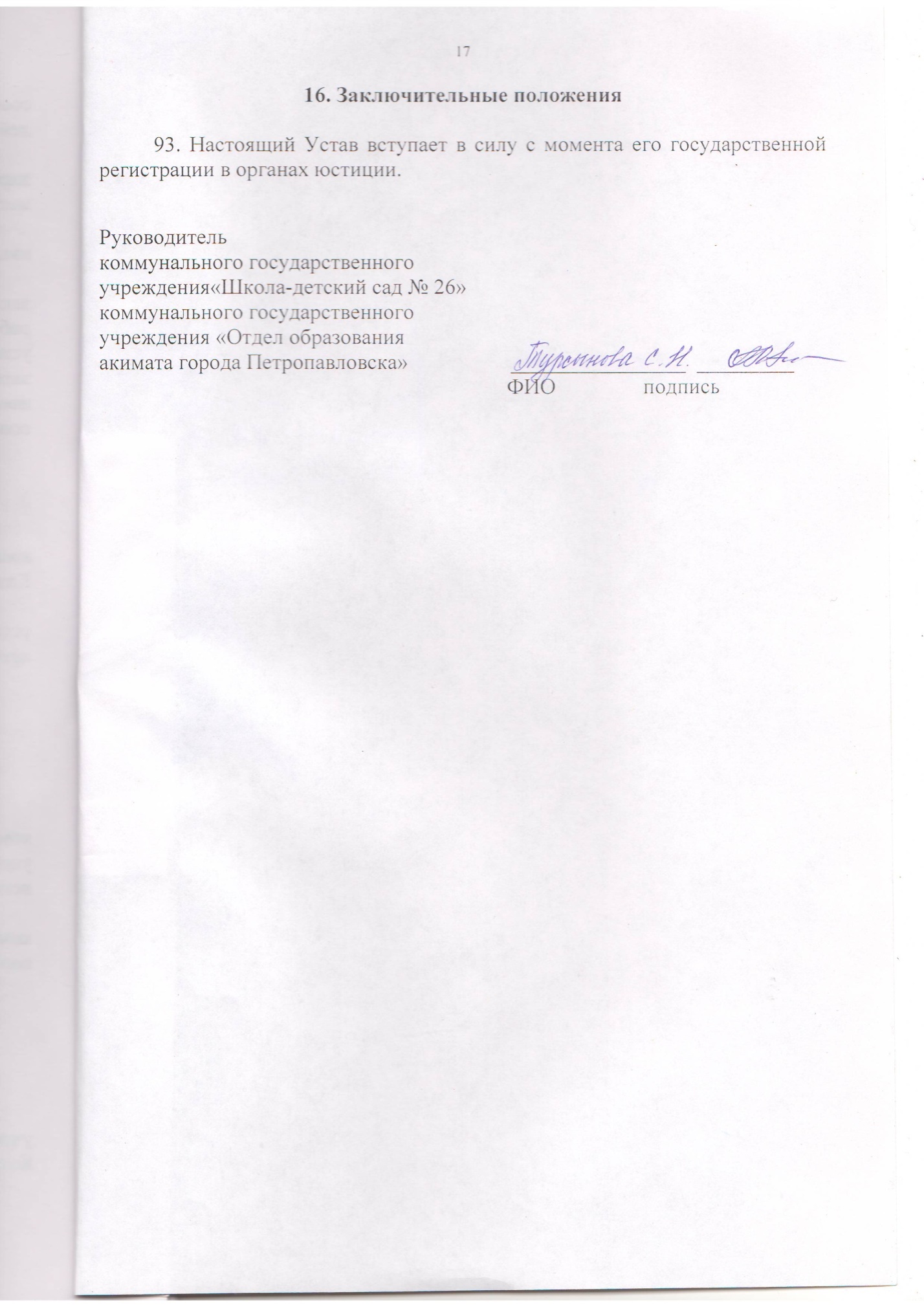 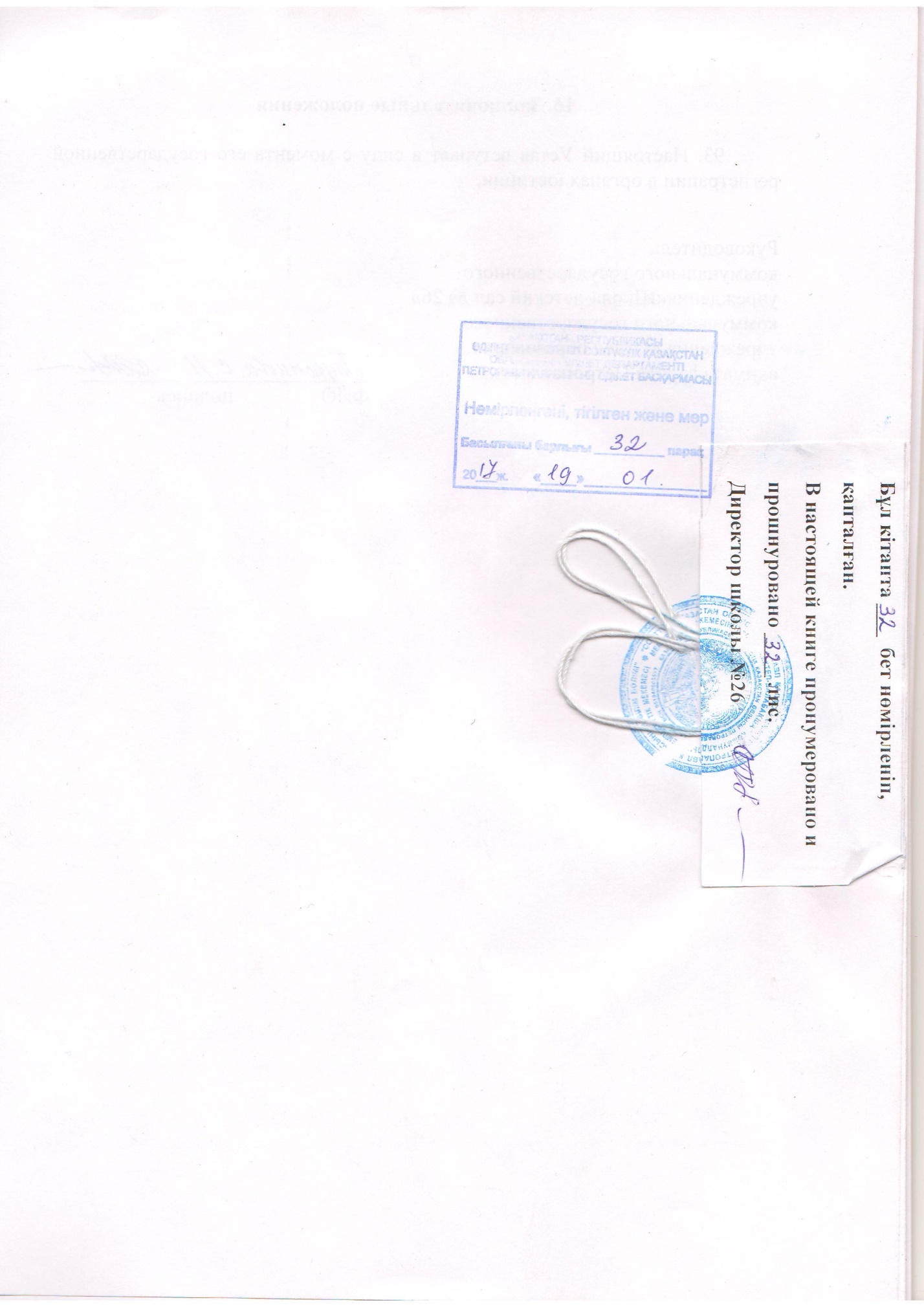 